 LONDON BOROUGH of NEWHAM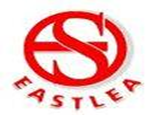 Eastlea Community SchoolPretoria RoadCanning TownLondon E16 4NPTEL:- 0207 540 0400www.eastlea.newham.sch.uk Teacher of English     MPS - Inner London scaleRequired as soon as possibleEastlea is a fully inclusive, friendly and supportive Community School where employees are valued and developed. You will want to make a real difference to young peoples’ future, be passionate about achievement and standards along with your own professional development and progression.Behaviour is excellent. Our parents and students have high aspirations and teaching spaces are inviting and well resourced.The school is within walking distance to West Ham, Plaistow, Canning Town and Star Lane stations and is close to the dynamic London Docklands, which can be seen from the school’s playing field. You’ll be responsible for planning and delivering high quality lessons and achieving excellent results for your students, instilling in them a love for both English Language and English Literature and a desire to learn. We are looking to appoint someone who will inspire and enthuse our students, delivering an enriched curriculum. A strong, enthusiastic, energetic and creative practitioner with outstanding potential to join our already high quality English team. The person appointed will be committed to outstanding Teaching and Learning, inspiring the students to reach their full potential and therefore raising student attainment.Applications from both experienced and Newly Qualified Teachers are very welcome. If you would like the chance to meet our dedicated and supportive team & find out more about our school, please come and visit, we would love to meet you. Alternatively for an informal discussion about this post please contact the school on the above number. An application form and further details can be obtained from the School Website (eastlea.newham.sch.uk) or London Borough of Newham Website (newham.gov.uk/jobs). Completed forms should be returned to the school by:  12 noon on 13th January 2020 Interviews to take place:  20th January 2020IMPORTANT INFORMATION FOR APPLICANTSEQUALITY AND DIVERSITYEastlea Community School has a strong commitment to equal opportunities and diversity in all aspects of employment within the London Borough of Newham and in its services to students, staff and the wider community. All employees are expected to understand and promote equality and diversity in the course of their work.SAFEGUARDING CHILDRENEastlea Community School is committed to safeguarding and promoting the welfare of the children and young people and expects all staff and volunteers to share this commitment and uphold all relevant procedures.An enhanced current DBS clearance is a necessity for this post.